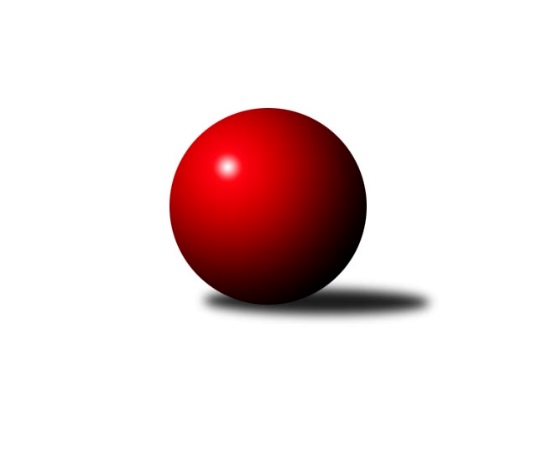 Č.5Ročník 2018/2019	3.5.2024 1. KLM 2018/2019Statistika 5. kolaTabulka družstev:		družstvo	záp	výh	rem	proh	skore	sety	průměr	body	plné	dorážka	chyby	1.	KK Slovan Rosice	5	4	1	0	30.0 : 10.0 	(73.0 : 47.0)	3433	9	2261	1173	16	2.	KK Slavoj Praha	5	4	0	1	29.0 : 11.0 	(71.0 : 49.0)	3442	8	2282	1160	13.8	3.	TJ Centropen Dačice	5	4	0	1	23.0 : 17.0 	(67.5 : 52.5)	3460	8	2262	1198	14.6	4.	TJ Valašské Meziříčí	5	3	0	2	22.0 : 18.0 	(60.5 : 59.5)	3403	6	2276	1127	17	5.	TJ Loko České Velenice	5	3	0	2	19.0 : 21.0 	(57.0 : 63.0)	3425	6	2252	1173	21	6.	KK Lokomotiva Tábor	5	3	0	2	18.5 : 21.5 	(51.5 : 68.5)	3306	6	2181	1126	22.4	7.	TJ Třebíč	5	2	1	2	20.0 : 20.0 	(62.5 : 57.5)	3391	5	2217	1174	20.4	8.	KK Hvězda Trnovany	5	2	0	3	19.0 : 21.0 	(56.5 : 63.5)	3353	4	2240	1113	21.4	9.	SKK Hořice	5	1	1	3	16.5 : 23.5 	(59.0 : 61.0)	3372	3	2208	1164	17	10.	SKK Jičín	5	1	1	3	16.0 : 24.0 	(52.5 : 67.5)	3321	3	2224	1098	22.8	11.	TJ Sokol Duchcov	5	1	0	4	17.0 : 23.0 	(59.5 : 60.5)	3345	2	2260	1085	32	12.	KK Zábřeh	5	0	0	5	10.0 : 30.0 	(49.5 : 70.5)	3312	0	2230	1082	21Tabulka doma:		družstvo	záp	výh	rem	proh	skore	sety	průměr	body	maximum	minimum	1.	KK Slovan Rosice	3	3	0	0	21.0 : 3.0 	(47.0 : 25.0)	3514	6	3576	3480	2.	KK Slavoj Praha	3	3	0	0	20.0 : 4.0 	(46.0 : 26.0)	3464	6	3543	3401	3.	TJ Centropen Dačice	2	2	0	0	11.0 : 5.0 	(30.0 : 18.0)	3430	4	3448	3411	4.	KK Hvězda Trnovany	3	2	0	1	15.0 : 9.0 	(40.0 : 32.0)	3391	4	3461	3305	5.	TJ Loko České Velenice	1	1	0	0	6.0 : 2.0 	(14.0 : 10.0)	3528	2	3528	3528	6.	SKK Jičín	2	1	0	1	8.0 : 8.0 	(24.5 : 23.5)	3305	2	3327	3282	7.	TJ Valašské Meziříčí	2	1	0	1	7.0 : 9.0 	(23.5 : 24.5)	3447	2	3517	3376	8.	KK Lokomotiva Tábor	2	1	0	1	7.0 : 9.0 	(21.0 : 27.0)	3262	2	3295	3228	9.	TJ Sokol Duchcov	3	1	0	2	11.0 : 13.0 	(36.5 : 35.5)	3413	2	3443	3398	10.	TJ Třebíč	2	0	1	1	7.0 : 9.0 	(23.5 : 24.5)	3448	1	3460	3435	11.	SKK Hořice	3	0	1	2	8.5 : 15.5 	(36.5 : 35.5)	3403	1	3434	3375	12.	KK Zábřeh	4	0	0	4	8.0 : 24.0 	(38.5 : 57.5)	3295	0	3316	3249Tabulka venku:		družstvo	záp	výh	rem	proh	skore	sety	průměr	body	maximum	minimum	1.	TJ Valašské Meziříčí	3	2	0	1	15.0 : 9.0 	(37.0 : 35.0)	3388	4	3452	3313	2.	TJ Třebíč	3	2	0	1	13.0 : 11.0 	(39.0 : 33.0)	3372	4	3437	3273	3.	TJ Centropen Dačice	3	2	0	1	12.0 : 12.0 	(37.5 : 34.5)	3470	4	3485	3458	4.	KK Lokomotiva Tábor	3	2	0	1	11.5 : 12.5 	(30.5 : 41.5)	3321	4	3414	3191	5.	TJ Loko České Velenice	4	2	0	2	13.0 : 19.0 	(43.0 : 53.0)	3399	4	3490	3326	6.	KK Slovan Rosice	2	1	1	0	9.0 : 7.0 	(26.0 : 22.0)	3393	3	3402	3383	7.	KK Slavoj Praha	2	1	0	1	9.0 : 7.0 	(25.0 : 23.0)	3432	2	3453	3410	8.	SKK Hořice	2	1	0	1	8.0 : 8.0 	(22.5 : 25.5)	3356	2	3373	3339	9.	SKK Jičín	3	0	1	2	8.0 : 16.0 	(28.0 : 44.0)	3327	1	3396	3253	10.	KK Zábřeh	1	0	0	1	2.0 : 6.0 	(11.0 : 13.0)	3329	0	3329	3329	11.	TJ Sokol Duchcov	2	0	0	2	6.0 : 10.0 	(23.0 : 25.0)	3311	0	3398	3223	12.	KK Hvězda Trnovany	2	0	0	2	4.0 : 12.0 	(16.5 : 31.5)	3356	0	3397	3314Tabulka podzimní části:		družstvo	záp	výh	rem	proh	skore	sety	průměr	body	doma	venku	1.	KK Slovan Rosice	5	4	1	0	30.0 : 10.0 	(73.0 : 47.0)	3433	9 	3 	0 	0 	1 	1 	0	2.	KK Slavoj Praha	5	4	0	1	29.0 : 11.0 	(71.0 : 49.0)	3442	8 	3 	0 	0 	1 	0 	1	3.	TJ Centropen Dačice	5	4	0	1	23.0 : 17.0 	(67.5 : 52.5)	3460	8 	2 	0 	0 	2 	0 	1	4.	TJ Valašské Meziříčí	5	3	0	2	22.0 : 18.0 	(60.5 : 59.5)	3403	6 	1 	0 	1 	2 	0 	1	5.	TJ Loko České Velenice	5	3	0	2	19.0 : 21.0 	(57.0 : 63.0)	3425	6 	1 	0 	0 	2 	0 	2	6.	KK Lokomotiva Tábor	5	3	0	2	18.5 : 21.5 	(51.5 : 68.5)	3306	6 	1 	0 	1 	2 	0 	1	7.	TJ Třebíč	5	2	1	2	20.0 : 20.0 	(62.5 : 57.5)	3391	5 	0 	1 	1 	2 	0 	1	8.	KK Hvězda Trnovany	5	2	0	3	19.0 : 21.0 	(56.5 : 63.5)	3353	4 	2 	0 	1 	0 	0 	2	9.	SKK Hořice	5	1	1	3	16.5 : 23.5 	(59.0 : 61.0)	3372	3 	0 	1 	2 	1 	0 	1	10.	SKK Jičín	5	1	1	3	16.0 : 24.0 	(52.5 : 67.5)	3321	3 	1 	0 	1 	0 	1 	2	11.	TJ Sokol Duchcov	5	1	0	4	17.0 : 23.0 	(59.5 : 60.5)	3345	2 	1 	0 	2 	0 	0 	2	12.	KK Zábřeh	5	0	0	5	10.0 : 30.0 	(49.5 : 70.5)	3312	0 	0 	0 	4 	0 	0 	1Tabulka jarní části:		družstvo	záp	výh	rem	proh	skore	sety	průměr	body	doma	venku	1.	KK Hvězda Trnovany	0	0	0	0	0.0 : 0.0 	(0.0 : 0.0)	0	0 	0 	0 	0 	0 	0 	0 	2.	SKK Hořice	0	0	0	0	0.0 : 0.0 	(0.0 : 0.0)	0	0 	0 	0 	0 	0 	0 	0 	3.	KK Lokomotiva Tábor	0	0	0	0	0.0 : 0.0 	(0.0 : 0.0)	0	0 	0 	0 	0 	0 	0 	0 	4.	TJ Loko České Velenice	0	0	0	0	0.0 : 0.0 	(0.0 : 0.0)	0	0 	0 	0 	0 	0 	0 	0 	5.	KK Slavoj Praha	0	0	0	0	0.0 : 0.0 	(0.0 : 0.0)	0	0 	0 	0 	0 	0 	0 	0 	6.	TJ Sokol Duchcov	0	0	0	0	0.0 : 0.0 	(0.0 : 0.0)	0	0 	0 	0 	0 	0 	0 	0 	7.	SKK Jičín	0	0	0	0	0.0 : 0.0 	(0.0 : 0.0)	0	0 	0 	0 	0 	0 	0 	0 	8.	KK Zábřeh	0	0	0	0	0.0 : 0.0 	(0.0 : 0.0)	0	0 	0 	0 	0 	0 	0 	0 	9.	TJ Valašské Meziříčí	0	0	0	0	0.0 : 0.0 	(0.0 : 0.0)	0	0 	0 	0 	0 	0 	0 	0 	10.	TJ Centropen Dačice	0	0	0	0	0.0 : 0.0 	(0.0 : 0.0)	0	0 	0 	0 	0 	0 	0 	0 	11.	KK Slovan Rosice	0	0	0	0	0.0 : 0.0 	(0.0 : 0.0)	0	0 	0 	0 	0 	0 	0 	0 	12.	TJ Třebíč	0	0	0	0	0.0 : 0.0 	(0.0 : 0.0)	0	0 	0 	0 	0 	0 	0 	0 Zisk bodů pro družstvo:		jméno hráče	družstvo	body	zápasy	v %	dílčí body	sety	v %	1.	Daniel Kovář 	TJ Centropen Dačice 	5	/	5	(100%)	16	/	20	(80%)	2.	Zdeněk Gartus 	KK Slavoj Praha 	5	/	5	(100%)	15	/	20	(75%)	3.	Ivo Fabík 	KK Slovan Rosice 	5	/	5	(100%)	13	/	20	(65%)	4.	Petr Chval 	KK Lokomotiva Tábor 	4	/	4	(100%)	13.5	/	16	(84%)	5.	František Rusín 	KK Slavoj Praha 	4	/	4	(100%)	10	/	16	(63%)	6.	Jaroslav Bulant 	TJ Sokol Duchcov 	4	/	5	(80%)	14.5	/	20	(73%)	7.	Radim Metelka 	TJ Valašské Meziříčí 	4	/	5	(80%)	13.5	/	20	(68%)	8.	Jiří Drábek 	SKK Jičín 	4	/	5	(80%)	13.5	/	20	(68%)	9.	Kamil Nestrojil 	TJ Třebíč 	4	/	5	(80%)	13	/	20	(65%)	10.	Robert Pevný 	TJ Třebíč 	4	/	5	(80%)	13	/	20	(65%)	11.	Jiří Semelka 	TJ Sokol Duchcov 	4	/	5	(80%)	13	/	20	(65%)	12.	Pavel Louda 	SKK Jičín 	4	/	5	(80%)	12	/	20	(60%)	13.	Josef Sitta 	KK Zábřeh 	4	/	5	(80%)	11.5	/	20	(58%)	14.	Zdeněk Dvořák 	TJ Loko České Velenice 	4	/	5	(80%)	11	/	20	(55%)	15.	Tomáš Cabák 	TJ Valašské Meziříčí 	4	/	5	(80%)	11	/	20	(55%)	16.	Jan Mecerod 	KK Slovan Rosice 	3	/	3	(100%)	8	/	12	(67%)	17.	Jan Vařák 	KK Slovan Rosice 	3	/	4	(75%)	12	/	16	(75%)	18.	David Kuděj 	KK Slavoj Praha 	3	/	4	(75%)	10	/	16	(63%)	19.	Ladislav Chmel 	TJ Loko České Velenice 	3	/	4	(75%)	10	/	16	(63%)	20.	Milan Stránský 	KK Hvězda Trnovany 	3	/	4	(75%)	9	/	16	(56%)	21.	Adam Palko 	KK Slovan Rosice 	3	/	4	(75%)	9	/	16	(56%)	22.	Jaroslav Hažva 	KK Slavoj Praha 	3	/	5	(60%)	14	/	20	(70%)	23.	Josef Šálek 	KK Hvězda Trnovany 	3	/	5	(60%)	13.5	/	20	(68%)	24.	Vojtěch Tulka 	SKK Hořice 	3	/	5	(60%)	13.5	/	20	(68%)	25.	Petr Žahourek 	TJ Centropen Dačice 	3	/	5	(60%)	13	/	20	(65%)	26.	Jiří Němec 	TJ Centropen Dačice 	3	/	5	(60%)	11.5	/	20	(58%)	27.	Jiří Mikoláš 	TJ Třebíč 	3	/	5	(60%)	11	/	20	(55%)	28.	Dalibor Matyáš 	KK Slovan Rosice 	3	/	5	(60%)	11	/	20	(55%)	29.	Jaroslav Mihál 	KK Lokomotiva Tábor 	3	/	5	(60%)	11	/	20	(55%)	30.	Michal Koubek 	KK Hvězda Trnovany 	3	/	5	(60%)	10	/	20	(50%)	31.	Petr Pavlík 	KK Slavoj Praha 	3	/	5	(60%)	10	/	20	(50%)	32.	Pavel Jedlička 	KK Hvězda Trnovany 	3	/	5	(60%)	10	/	20	(50%)	33.	Jaroslav Soukup 	SKK Jičín 	3	/	5	(60%)	8.5	/	20	(43%)	34.	Lukáš Vik 	SKK Hořice 	2.5	/	5	(50%)	10	/	20	(50%)	35.	Miloš Civín 	TJ Sokol Duchcov 	2	/	2	(100%)	5.5	/	8	(69%)	36.	Petr Fabian 	KK Hvězda Trnovany 	2	/	2	(100%)	5	/	8	(63%)	37.	Jiří Zemek 	KK Slovan Rosice 	2	/	4	(50%)	10	/	16	(63%)	38.	Dalibor Jandík 	TJ Valašské Meziříčí 	2	/	4	(50%)	9.5	/	16	(59%)	39.	Zbyněk Dvořák 	TJ Loko České Velenice 	2	/	4	(50%)	9	/	16	(56%)	40.	Pavel Kabelka 	TJ Centropen Dačice 	2	/	4	(50%)	8	/	16	(50%)	41.	Evžen Valtr 	KK Slavoj Praha 	2	/	4	(50%)	8	/	16	(50%)	42.	Jiří Axman st.	KK Slovan Rosice 	2	/	4	(50%)	8	/	16	(50%)	43.	Josef Pecha 	TJ Sokol Duchcov 	2	/	4	(50%)	8	/	16	(50%)	44.	František Kopecký 	TJ Sokol Duchcov 	2	/	4	(50%)	6.5	/	16	(41%)	45.	Michal Juroška 	TJ Valašské Meziříčí 	2	/	4	(50%)	6	/	16	(38%)	46.	Ondřej Touš 	TJ Loko České Velenice 	2	/	5	(40%)	12	/	20	(60%)	47.	Jaromír Šklíba 	SKK Hořice 	2	/	5	(40%)	11	/	20	(55%)	48.	Martin Sitta 	KK Zábřeh 	2	/	5	(40%)	11	/	20	(55%)	49.	Radek Kroupa 	SKK Hořice 	2	/	5	(40%)	10	/	20	(50%)	50.	Mojmír Holec 	TJ Centropen Dačice 	2	/	5	(40%)	10	/	20	(50%)	51.	Martin Hažva 	SKK Hořice 	2	/	5	(40%)	8.5	/	20	(43%)	52.	Ladislav Takáč 	KK Lokomotiva Tábor 	2	/	5	(40%)	8	/	20	(40%)	53.	Marek Ollinger 	KK Zábřeh 	2	/	5	(40%)	7	/	20	(35%)	54.	Karel Smažík 	KK Lokomotiva Tábor 	2	/	5	(40%)	5	/	20	(25%)	55.	David Kášek 	KK Lokomotiva Tábor 	1.5	/	5	(30%)	9	/	20	(45%)	56.	Dalibor Tuček 	TJ Valašské Meziříčí 	1	/	1	(100%)	4	/	4	(100%)	57.	Lukáš Janko 	KK Slavoj Praha 	1	/	1	(100%)	3	/	4	(75%)	58.	Martin Kuropata 	TJ Valašské Meziříčí 	1	/	1	(100%)	2	/	4	(50%)	59.	Pavel Kaan 	SKK Jičín 	1	/	2	(50%)	4	/	8	(50%)	60.	Václav Rypel 	TJ Třebíč 	1	/	2	(50%)	4	/	8	(50%)	61.	Luboš Kolařík 	SKK Jičín 	1	/	2	(50%)	3	/	8	(38%)	62.	Pavel Nežádal 	SKK Hořice 	1	/	2	(50%)	3	/	8	(38%)	63.	Václav Švub 	KK Zábřeh 	1	/	3	(33%)	6	/	12	(50%)	64.	Tomáš Maroušek 	TJ Loko České Velenice 	1	/	3	(33%)	5	/	12	(42%)	65.	Zdenek Ransdorf 	TJ Sokol Duchcov 	1	/	4	(25%)	7	/	16	(44%)	66.	Dalibor Lang 	TJ Třebíč 	1	/	4	(25%)	7	/	16	(44%)	67.	Vladimír Výrek 	TJ Valašské Meziříčí 	1	/	4	(25%)	6.5	/	16	(41%)	68.	Mojmír Novotný 	TJ Třebíč 	1	/	5	(20%)	9.5	/	20	(48%)	69.	Zdeněk Švub 	KK Zábřeh 	1	/	5	(20%)	8	/	20	(40%)	70.	Branislav Černuška 	TJ Loko České Velenice 	1	/	5	(20%)	7	/	20	(35%)	71.	Daniel Šefr 	TJ Valašské Meziříčí 	1	/	5	(20%)	7	/	20	(35%)	72.	Roman Voráček 	KK Hvězda Trnovany 	1	/	5	(20%)	6	/	20	(30%)	73.	Petr Kolář 	SKK Jičín 	1	/	5	(20%)	4	/	20	(20%)	74.	Petr Babák 	TJ Valašské Meziříčí 	0	/	1	(0%)	1	/	4	(25%)	75.	Tomáš Dražil 	KK Zábřeh 	0	/	1	(0%)	1	/	4	(25%)	76.	Marcel Pouznar 	KK Lokomotiva Tábor 	0	/	1	(0%)	0	/	4	(0%)	77.	Milan Kabelka 	TJ Centropen Dačice 	0	/	1	(0%)	0	/	4	(0%)	78.	Lukáš Doseděl 	KK Zábřeh 	0	/	1	(0%)	0	/	4	(0%)	79.	František Dobiáš 	TJ Sokol Duchcov 	0	/	2	(0%)	3	/	8	(38%)	80.	Jiří Baier 	SKK Hořice 	0	/	2	(0%)	3	/	8	(38%)	81.	Jaroslav Soukup 	SKK Jičín 	0	/	3	(0%)	4.5	/	12	(38%)	82.	Roman Bureš 	SKK Jičín 	0	/	3	(0%)	3	/	12	(25%)	83.	Miroslav Dvořák 	TJ Loko České Velenice 	0	/	3	(0%)	2	/	12	(17%)	84.	Jan Ransdorf 	TJ Sokol Duchcov 	0	/	3	(0%)	2	/	12	(17%)	85.	Zdeněk Kandl 	KK Hvězda Trnovany 	0	/	3	(0%)	2	/	12	(17%)	86.	Aleš Zeman 	TJ Třebíč 	0	/	4	(0%)	5	/	16	(31%)	87.	Karel Novák 	TJ Centropen Dačice 	0	/	5	(0%)	9	/	20	(45%)	88.	Jiří Flídr 	KK Zábřeh 	0	/	5	(0%)	5	/	20	(25%)	89.	Oldřich Roubek 	KK Lokomotiva Tábor 	0	/	5	(0%)	5	/	20	(25%)Průměry na kuželnách:		kuželna	průměr	plné	dorážka	chyby	výkon na hráče	1.	České Velenice, 1-4	3493	2281	1212	15.5	(582.2)	2.	KK Slovan Rosice, 1-4	3449	2272	1177	16.3	(574.9)	3.	TJ Valašské Meziříčí, 1-4	3445	2263	1182	19.3	(574.2)	4.	TJ Třebíč, 1-4	3439	2238	1201	15.5	(573.3)	5.	SKK Hořice, 1-4	3409	2254	1155	17.2	(568.3)	6.	Duchcov, 1-4	3393	2255	1138	24.3	(565.6)	7.	KK Slavia Praha, 1-4	3386	2242	1144	17.8	(564.4)	8.	TJ Centropen Dačice, 1-4	3371	2220	1150	20.3	(561.9)	9.	KK Zábřeh, 1-4	3348	2229	1118	19.3	(558.0)	10.	SKK Jičín, 1-4	3320	2235	1085	23.5	(553.3)	11.	Tábor, 1-4	3254	2161	1093	24.8	(542.5)Nejlepší výkony na kuželnách:České Velenice, 1-4TJ Loko České Velenice	3528	5. kolo	Tomáš Maroušek 	TJ Loko České Velenice	623	5. koloTJ Centropen Dačice	3458	5. kolo	Ladislav Chmel 	TJ Loko České Velenice	609	5. kolo		. kolo	Petr Žahourek 	TJ Centropen Dačice	609	5. kolo		. kolo	Branislav Černuška 	TJ Loko České Velenice	599	5. kolo		. kolo	Zdeněk Dvořák 	TJ Loko České Velenice	595	5. kolo		. kolo	Karel Novák 	TJ Centropen Dačice	595	5. kolo		. kolo	Jiří Němec 	TJ Centropen Dačice	584	5. kolo		. kolo	Daniel Kovář 	TJ Centropen Dačice	578	5. kolo		. kolo	Ondřej Touš 	TJ Loko České Velenice	559	5. kolo		. kolo	Mojmír Holec 	TJ Centropen Dačice	552	5. koloKK Slovan Rosice, 1-4KK Slovan Rosice	3576	2. kolo	Jan Mecerod 	KK Slovan Rosice	612	4. koloKK Slovan Rosice	3487	4. kolo	Dalibor Matyáš 	KK Slovan Rosice	611	2. koloKK Slovan Rosice	3480	5. kolo	Zdeněk Gartus 	KK Slavoj Praha	610	4. koloTJ Loko České Velenice	3429	2. kolo	Jan Mecerod 	KK Slovan Rosice	608	5. koloKK Slavoj Praha	3410	4. kolo	Zdeněk Dvořák 	TJ Loko České Velenice	606	2. koloKK Hvězda Trnovany	3314	5. kolo	Ivo Fabík 	KK Slovan Rosice	604	2. kolo		. kolo	Ivo Fabík 	KK Slovan Rosice	598	5. kolo		. kolo	Jiří Zemek 	KK Slovan Rosice	597	4. kolo		. kolo	Adam Palko 	KK Slovan Rosice	597	2. kolo		. kolo	Jan Vařák 	KK Slovan Rosice	595	2. koloTJ Valašské Meziříčí, 1-4TJ Valašské Meziříčí	3517	2. kolo	Zdenek Ransdorf 	TJ Sokol Duchcov	626	2. koloTJ Loko České Velenice	3490	4. kolo	Tomáš Cabák 	TJ Valašské Meziříčí	625	2. koloTJ Sokol Duchcov	3398	2. kolo	Ondřej Touš 	TJ Loko České Velenice	613	4. koloTJ Valašské Meziříčí	3376	4. kolo	Radim Metelka 	TJ Valašské Meziříčí	606	2. kolo		. kolo	Ladislav Chmel 	TJ Loko České Velenice	593	4. kolo		. kolo	Radim Metelka 	TJ Valašské Meziříčí	590	4. kolo		. kolo	Dalibor Jandík 	TJ Valašské Meziříčí	590	4. kolo		. kolo	Zdeněk Dvořák 	TJ Loko České Velenice	589	4. kolo		. kolo	Vladimír Výrek 	TJ Valašské Meziříčí	589	2. kolo		. kolo	Michal Juroška 	TJ Valašské Meziříčí	588	2. koloTJ Třebíč, 1-4TJ Centropen Dačice	3467	1. kolo	Robert Pevný 	TJ Třebíč	639	4. koloTJ Třebíč	3460	1. kolo	Robert Pevný 	TJ Třebíč	606	1. koloTJ Třebíč	3435	4. kolo	Jiří Mikoláš 	TJ Třebíč	604	1. koloSKK Jičín	3396	4. kolo	Kamil Nestrojil 	TJ Třebíč	602	1. kolo		. kolo	Daniel Kovář 	TJ Centropen Dačice	593	1. kolo		. kolo	Pavel Louda 	SKK Jičín	588	4. kolo		. kolo	Petr Žahourek 	TJ Centropen Dačice	585	1. kolo		. kolo	Jiří Němec 	TJ Centropen Dačice	584	1. kolo		. kolo	Karel Novák 	TJ Centropen Dačice	584	1. kolo		. kolo	Kamil Nestrojil 	TJ Třebíč	582	4. koloSKK Hořice, 1-4TJ Valašské Meziříčí	3452	3. kolo	Radim Metelka 	TJ Valašské Meziříčí	635	3. koloSKK Hořice	3434	1. kolo	Tomáš Cabák 	TJ Valašské Meziříčí	618	3. koloKK Lokomotiva Tábor	3414	5. kolo	Jaromír Šklíba 	SKK Hořice	600	3. koloSKK Hořice	3401	5. kolo	Petr Chval 	KK Lokomotiva Tábor	598	5. koloKK Slovan Rosice	3383	1. kolo	Adam Palko 	KK Slovan Rosice	593	1. koloSKK Hořice	3375	3. kolo	Pavel Nežádal 	SKK Hořice	588	5. kolo		. kolo	Radek Kroupa 	SKK Hořice	587	1. kolo		. kolo	Lukáš Vik 	SKK Hořice	587	1. kolo		. kolo	Jaroslav Mihál 	KK Lokomotiva Tábor	585	5. kolo		. kolo	David Kášek 	KK Lokomotiva Tábor	582	5. koloDuchcov, 1-4TJ Centropen Dačice	3485	3. kolo	Michal Koubek 	KK Hvězda Trnovany	618	1. koloKK Hvězda Trnovany	3461	3. kolo	Jaroslav Bulant 	TJ Sokol Duchcov	613	5. koloTJ Sokol Duchcov	3443	1. kolo	Josef Šálek 	KK Hvězda Trnovany	612	3. koloTJ Třebíč	3437	5. kolo	Kamil Nestrojil 	TJ Třebíč	605	5. koloKK Hvězda Trnovany	3407	4. kolo	Petr Žahourek 	TJ Centropen Dačice	604	3. koloTJ Sokol Duchcov	3398	5. kolo	Jaroslav Bulant 	TJ Sokol Duchcov	604	3. koloTJ Sokol Duchcov	3398	3. kolo	Zdenek Ransdorf 	TJ Sokol Duchcov	601	1. koloKK Hvězda Trnovany	3397	1. kolo	Milan Stránský 	KK Hvězda Trnovany	598	4. koloSKK Hořice	3339	2. kolo	Pavel Jedlička 	KK Hvězda Trnovany	597	4. koloKK Zábřeh	3329	4. kolo	Josef Sitta 	KK Zábřeh	597	4. koloKK Slavia Praha, 1-4KK Slavoj Praha	3543	3. kolo	Robert Pevný 	TJ Třebíč	662	3. koloKK Slavoj Praha	3447	5. kolo	Jaroslav Hažva 	KK Slavoj Praha	647	3. koloTJ Třebíč	3407	3. kolo	David Kuděj 	KK Slavoj Praha	622	3. koloKK Slavoj Praha	3401	1. kolo	Petr Chval 	KK Lokomotiva Tábor	622	1. koloSKK Jičín	3331	5. kolo	Jaroslav Hažva 	KK Slavoj Praha	620	5. koloKK Lokomotiva Tábor	3191	1. kolo	Zdeněk Gartus 	KK Slavoj Praha	604	1. kolo		. kolo	Kamil Nestrojil 	TJ Třebíč	599	3. kolo		. kolo	Zdeněk Gartus 	KK Slavoj Praha	598	3. kolo		. kolo	David Kuděj 	KK Slavoj Praha	594	5. kolo		. kolo	David Kuděj 	KK Slavoj Praha	586	1. koloTJ Centropen Dačice, 1-4TJ Centropen Dačice	3448	2. kolo	Petr Žahourek 	TJ Centropen Dačice	624	2. koloTJ Centropen Dačice	3411	4. kolo	Petr Žahourek 	TJ Centropen Dačice	608	4. koloSKK Hořice	3373	4. kolo	Pavel Louda 	SKK Jičín	599	2. koloSKK Jičín	3253	2. kolo	Karel Novák 	TJ Centropen Dačice	587	2. kolo		. kolo	Vojtěch Tulka 	SKK Hořice	585	4. kolo		. kolo	Jiří Němec 	TJ Centropen Dačice	581	4. kolo		. kolo	Radek Kroupa 	SKK Hořice	579	4. kolo		. kolo	Lukáš Vik 	SKK Hořice	579	4. kolo		. kolo	Jaroslav Soukup 	SKK Jičín	577	2. kolo		. kolo	Jiří Drábek 	SKK Jičín	575	2. koloKK Zábřeh, 1-4KK Slavoj Praha	3453	2. kolo	Evžen Valtr 	KK Slavoj Praha	622	2. koloKK Slovan Rosice	3402	3. kolo	Jaroslav Hažva 	KK Slavoj Praha	621	2. koloTJ Valašské Meziříčí	3399	5. kolo	Zdeněk Gartus 	KK Slavoj Praha	615	2. koloTJ Loko České Velenice	3351	1. kolo	Radim Metelka 	TJ Valašské Meziříčí	615	5. koloKK Zábřeh	3316	5. kolo	Ivo Fabík 	KK Slovan Rosice	600	3. koloKK Zábřeh	3310	1. kolo	Josef Sitta 	KK Zábřeh	591	3. koloKK Zábřeh	3304	3. kolo	Josef Sitta 	KK Zábřeh	588	1. koloKK Zábřeh	3249	2. kolo	Tomáš Cabák 	TJ Valašské Meziříčí	584	5. kolo		. kolo	Martin Sitta 	KK Zábřeh	579	2. kolo		. kolo	Martin Sitta 	KK Zábřeh	579	1. koloSKK Jičín, 1-4KK Lokomotiva Tábor	3358	3. kolo	David Kášek 	KK Lokomotiva Tábor	608	3. koloSKK Jičín	3327	1. kolo	Jiří Drábek 	SKK Jičín	602	1. koloTJ Valašské Meziříčí	3313	1. kolo	Vladimír Výrek 	TJ Valašské Meziříčí	585	1. koloSKK Jičín	3282	3. kolo	Pavel Louda 	SKK Jičín	582	1. kolo		. kolo	Jiří Drábek 	SKK Jičín	577	3. kolo		. kolo	Pavel Kaan 	SKK Jičín	572	1. kolo		. kolo	Jaroslav Soukup 	SKK Jičín	567	3. kolo		. kolo	Ladislav Takáč 	KK Lokomotiva Tábor	566	3. kolo		. kolo	Radim Metelka 	TJ Valašské Meziříčí	566	1. kolo		. kolo	Pavel Louda 	SKK Jičín	564	3. koloTábor, 1-4KK Lokomotiva Tábor	3295	4. kolo	Petr Chval 	KK Lokomotiva Tábor	604	4. koloTJ Třebíč	3273	2. kolo	Robert Pevný 	TJ Třebíč	586	2. koloKK Lokomotiva Tábor	3228	2. kolo	Petr Chval 	KK Lokomotiva Tábor	585	2. koloTJ Sokol Duchcov	3223	4. kolo	Karel Smažík 	KK Lokomotiva Tábor	570	2. kolo		. kolo	Oldřich Roubek 	KK Lokomotiva Tábor	567	4. kolo		. kolo	Mojmír Novotný 	TJ Třebíč	563	2. kolo		. kolo	Ladislav Takáč 	KK Lokomotiva Tábor	560	4. kolo		. kolo	Zdenek Ransdorf 	TJ Sokol Duchcov	553	4. kolo		. kolo	Jiří Semelka 	TJ Sokol Duchcov	547	4. kolo		. kolo	Josef Pecha 	TJ Sokol Duchcov	544	4. koloČetnost výsledků:	8.0 : 0.0	1x	7.0 : 1.0	4x	6.0 : 2.0	5x	5.0 : 3.0	5x	4.0 : 4.0	2x	3.0 : 5.0	5x	2.5 : 5.5	1x	2.0 : 6.0	6x	1.0 : 7.0	1x